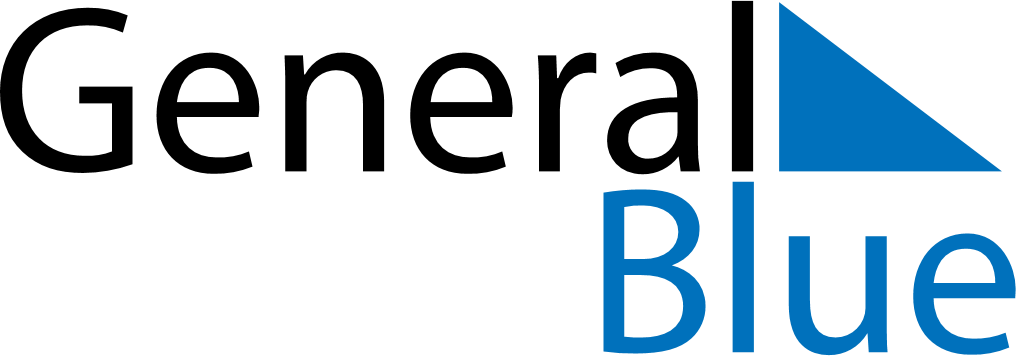 Weekly Meal Tracker March 8, 2027 - March 14, 2027Weekly Meal Tracker March 8, 2027 - March 14, 2027Weekly Meal Tracker March 8, 2027 - March 14, 2027Weekly Meal Tracker March 8, 2027 - March 14, 2027Weekly Meal Tracker March 8, 2027 - March 14, 2027Weekly Meal Tracker March 8, 2027 - March 14, 2027MondayMar 08TuesdayMar 09TuesdayMar 09WednesdayMar 10ThursdayMar 11FridayMar 12SaturdayMar 13SundayMar 14BreakfastLunchDinner